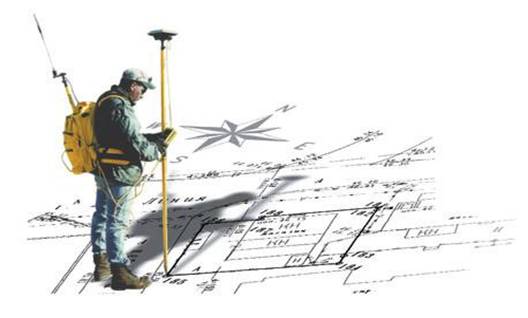 Статистика работы кадастровых инженеров, осуществляющих деятельность на территории Вологодской области, за 4 квартал 2017 годаУправление Росреестра по Вологодской области по результатам рассмотрения государственными регистраторами прав Управления заявлений о государственном кадастровом учете в IV квартале 2017 года подготовило статистику работы кадастровых инженеров, осуществляющих свою деятельность на территории Вологодской области. Напомним, что в соответствии с распоряжением Правительства Российской Федерации от 31.01.2017 № 147-р, утверждены «дорожные карты» по внедрению целевых моделей «Постановка на кадастровый учет земельных участков и объектов недвижимого имущества» и «Регистрация права собственности на земельные участки и объекты недвижимого имущества». Профессионализм участников кадастрового учета является одним из наиболее значимых показателей целевой модели «Постановка на кадастровый учет земельных участков и объектов недвижимого имущества», который отражает количество принимаемых решений о приостановлении и отказе в постановке на государственный кадастровый учет объектов недвижимости. Мероприятия по опубликованию официальной статистики работы кадастровых инженеров в области проводятся Управлением Росреестра по Вологодской области в целях снижения доли решений о приостановлении государственного кадастрового учета.Пресс-служба Управления Росреестра по Вологодской областиФИО кадастрового инженераНомер квалификационного аттестатаДата выдачи квалификационного аттестатаНомер по рееструКоличество поступивших заявленийКоличество заявлений, по которым принято решение о приостановлении% приостановленийАбовский Николай Дмитриевич 78-14-89311.07.20143136322100%Абросимова Оксана Николаевна 76-11-13917.02.20119242371438%Акентьев Евгений Александрович 35-11-13422.04.20111353318739%Алексеева Екатерина Михайловна 35-11-18016.09.201116745371541%Алексеева Ксения Анатольевна 35-15-46119.02.2015331495360%Андреева Лариса Николаевна 35-10-1116.11.2010109914429%Андреева Наталья Викторовна 35-10-416.11.20101088881719%Андреевская Екатерина Сергеевна 35-15-50414.12.2015357476233%Афанасьев Андрей Валентинович 35-10-3220.12.201029626350%Афанасьева Татьяна Валерьевна 35-11-12504.04.201112457651929%Барболин Иван Николаевич35-11-19828.11.2011179703200%Баркалева Анастасия Валентиновна 35-16-51720.02.201614222431944%Баркалева Лариса Анатольевна 35-13-32119.02.20132429245920%Белкова Наталья Александровна 35-14-42330.05.2014307618113%Белоусова Юлия Евгеньевна 35-10-4924.12.201033971021010%Беляев Александр Викторович35-11-17505.09.201116518100%Беляев Роман Николаевич 35-11-8314.01.2011583713538%Беляева Наталья Борисовна 35-13-31622.01.2013239901752112%Бесова Ирина Александровна 35-14-44631.10.201416276561221%Богатырева Екатерина Игоревна52-16-93018.05.201637633200%Богачева Ирина Юрьевна35-11-18917.10.201117296400%Бойцова Юлия Александровна35-11-11021.02.20119232900%Борисенкова Наталья Сергеевна 35-12-22419.03.2012195312150%Борисов Сергей Янович 35-10-916.11.201010967114%Борцова Елена Ивановна 11-11-2519.01.2011548810880%Бражникова Юлия Анатольевна 35-10-4824.12.20103398851214%Бревнов Алексей Александрович 35-12-22119.03.20121953414321%Брюханова Вера Александровна 35-12-28006.08.2012219397343%Буслаева Алена Александровна 35-15-49314.10.2015351583555716%Буторина Юлия Александровна 35-12-27202.07.201221415911112%Бызова Татьяна Михайловна 35-12-23223.04.201220199341029%Бычихина Анна Александровна 35-15-46021.01.20153295448817%Вайнонен Ольга Алексеевна 35-13-34824.05.201325679691725%Васильев Иван Владиславович35-11-9117.01.20115832100%Васин Максим Павлович35-11-11828.03.201112018300%Вахнина Елена Борисовна 35-10-1529.11.2010121010440%Веденеева Анастасия Анатольевна 35-12-23423.04.20122020226623%Вельс Анжелика Евгеньевна 35-12-29829.10.20122276013323%Вертушкина Юлия Михайловна 35-13-35026.06.2013260444375%Веселов Александр Александрович 35-11-8114.01.20115835461328%Воробьев Сергей Николаевич35-13-34215.05.201325544100%Галова Надежда Александровна 35-15-45721.01.20153295147613%Ганичева Елена Николаевна35-11-13822.04.2011135372800%Гарманова Анастасия Владимировна 35-11-9217.01.20115833931718%Гладина Светлана Александровна 35-12-25014.05.2012206332150%Глуханов Сергей Андреевич 35-10-5727.12.2010340319211%Головин Игорь Сергеевич 35-14-40021.01.201429176198126%Голубев Александр Николаевич 35-12-25114.05.2012206351022222%Голубенков Алексей Евгеньевич35-10-4724.12.201033995120%Гордон Ольга Рувимовна 35-15-47430.04.2015338796335%Городничая Ирина Юрьевна 35-10-5324.12.201034019556%Городничий Павел Евгеньевич35-10-7030.12.20104648700%Горохова Мария Вадимовна 35-14-43128.07.20143140487910%Гребешков Вадим Вячеславович 69-11-36816.05.2011142093267%Данилова Наталья Евгеньевна 35-13-34115.05.201325545531528%Дементьев Дмитрий Геннадьевич35-12-30610.12.20122340211100%Долганова Мария Николаевна35-11-15730.05.2011149971783117%Дорина Надежда Николаевна 35-13-39420.12.20132868814186%Драницына Галина Александровна 35-15-48614.09.201558391225243%Дресвянина Анна Владимировна 35-13-33815.05.201325546461328%Дресвянкина Екатерина Николаевна 35-14-41714.04.20143019819526%Дугарова Юлия Павловна 77-12-3227.02.20121949811100%Дуда Дарья Николаевна71-15-43530.09.201531005100%Ежова Надежда Леонидовна 35-10-6330.12.20104641841518%Есенникова Юлиана Олеговна 36-15-65211.02.20153309011100%Ефимова Екатерина Сергеевна 35-15-50023.11.2015355124649%Железов Иван Александрович 35-15-46219.02.2015331501362619%Желтова Ирина Александровна35-15-51123.12.201535908100%Жилкин Александр Валерьевич 29.10.202001.12.2010577622100%Жиров Владимир Сергеевич 35-11-13922.04.2011135386123%Журавлев Олег Михайлович 35-12-22219.03.2012195337679%Заварин Денис Анатольевич 35-11-20326.12.20111843710110%Захаров Дмитрий Александрович 35-13-37125.09.2013271051913518%Зайцев Алексей Васильевич35-11-11509.03.201112452200%Зейслер Марина Анатольевна 35-14-45217.12.2014295779222%Зубова Наталья Леонидовна 35-10-6227.12.2010340753815%Зыков Евгений Васильевич 35-16-54620.06.201638537441227%Иванов Сергей Валерьевич 35-11-8617.01.20115827881820%Иванова Надежда Александровна35-11-14127.04.20112963400%Иванова Светлана Владимировна 35-10-7230.12.201046502386025%Игошев Алексей Павлович 35-12-24714.05.201220627222115%Игумнов Денис Александрович 35-10-5527.12.2010340526623%Изотова Надежда Валентиновна 35-11-16420.06.2011151742628%Ильина Галина Петровна 35-12-21226.01.2012187639667%Инюшина Татьяна Владимировна 35-12-27002.07.2012214173267%Ишмурзина Резеда Ринатовна 56-14-54615.04.20143033738411%Кайсин Петр Аркадьевич 35-10-7530.12.201046533013%Каненкова Галина Игоревна 35-12-27506.07.201221545791013%Караулов Дмитрий Николаевич 35-13-36602.09.2013268819888%Караулова Александра Владимировна 35-13-36702.09.2013268802314%Карпова Ирина Михайловна 35-12-21420.02.201219140721825%Карпунина Юлия Дмитриевна 35-16-52427.04.20163724327311%Кассирова Ева Александровна 35-16-52129.03.2016368435360%Каюмов Каюм Салимович 35-13-37223.10.2013276212814%Квасков Владимир Альбертович35-15-51015.12.20155834200%Киреева Анна Вадимовна 35-14-45103.12.201432470811822%Китаева Наталья Сергеевна 35-12-26925.06.20122126517318%Клевцова Мария Геннадьевна 35-10-2613.12.2010220361610%Клейменова Екатерина Владимировна64-12-38808.06.201221079300%Климкина Галина Геннадьевна 36-11-35102.06.20111500611100%Ковалевский Сергей Александрович 35-11-8817.01.2011582911100%Ковалова Ольга Валерьевна 35-14-42811.07.201420628521325%Кожанова Наталья Юрьевна 35-15-47924.06.20153428150918%Козырева Анна Евгеньевна 35-11-15430.05.201114998661929%Кокорев Александр Иванович 35-11-16220.06.2011151723133%Колдакова Юлия Васильевна 35-11-17222.08.2011162785348%Колосов Николай Павлович 35-13-38716.12.20132850711100%Колосова Надежда Ивановна 35-15-47530.04.201533880842226%Колтаков Алексей Иванович 35-10-1016.11.2010109872811%Колутина Юлия Юрьевна 35-12-30112.11.2012229301393122%Колычева Татьяна Леонидовна 35-12-25221.05.2012206511251613%Кондрашова Татьяна Викторовна 35-11-16320.06.2011151731613421%Конева Наталья Александровна 35-11-13722.04.201113536501224%Кононова Светлана Викторовна 35-11-12028.03.20111202083911%Коноплев Игорь Дмитриевич 35-10-1216.11.2010110010766%Коноплева Алена Николаевна 35-16-54214.06.20165838711521%Констинченко Елена Вячеславовна 35-12-24504.05.2012204382150%Корелина Елена Валентиновна 35-13-36802.09.2013268791524832%Коробова-Полысаева Анна Александровна 35-10-6930.12.20104647631321%Коротаева Светлана Владимировна 35-11-11928.03.20111201931413%Котрикова Ольга Павловна 35-13-31722.01.20132399139718%Красиков Станислав Васильевич 35-11-11409.03.20111245118528%Кузнецова Анна Александровна 35-12-22609.04.20121995011100%Кузнецова Надежда Геннадьевна 35-15-49114.09.201534886551425%Кузьменко Ирина Витальевна 03-12-13702.02.2012188661111100%Куйкин Александр Александрович 35-11-9625.01.201162191161513%Куйкина Анна Сергеевна 35-11-16627.07.201162206135%Кулепова Дарья Николаевна 35-11-16120.06.2011151711162017%Кутуева Эльвира Ханифовна 66-15-89528.10.20153537611100%Кучеренко Мария Вячеславовна 35-14-43826.09.20143190667710%Лазарева Марина Николаевна 35-11-12404.04.2011124564857816%Лебедева Светлана Валентиновна 35-11-13118.04.2011133267114%Лебедева Светлана Юрьевна 35-11-11221.02.201192346350%Левина Мария Михайловна 35-15-48027.07.201534523174137%Левинская Юлия Ивановна 35-11-15116.05.201114225561221%Леонтьева Ирина Леонидовна 35-12-27825.07.2012149968225%Лесникова Ольга Анатольевна 35-11-18416.09.2011167549111%Липей Алена Ивановна 35-11-17008.08.2011160221273729%Лобачева Наталья Робертовна35-15-48714.09.201534884100%Лобашева Инна Вадимовна 35-13-33424.04.2013252132150%Лукин Дмитрий Александрович 35-14-41414.04.2014301951133228%Лукошкина Наталья Валентиновна 35-11-10821.02.2011923080810%Майоров Василий Александрович 35-11-10631.01.201165747357%Маконкова Наталья Сергеевна 35-15-45921.01.20153295318211%Максимов Александр Александрович47-16-088719.05.2016372711200%Максимов Никита Александрович 78-16-105717.02.20163667939821%Максимовская Олеся Николаевна 35-16-53016.05.2016375511663018%Малышев Александр Павлович 35-15-47023.04.20153375634824%Малышева Наталья Павловна 35-10-1429.11.20101208941112%Маркачевская Татьяна Николаевна 35-10-2813.12.201022047057%Маркелова Марианна Николаевна 35-12-31217.12.20122358830310%Матросова Ксения Анатольевна 33-15-46119.02.201533149361131%Мацапей Виктор Станиславович 35-12-30212.11.2012229311716%Мелёхин Алексей Юрьевич 35-13-32319.02.2013243074236816%Меркурьева Светлана Васильевна 35-10-2106.12.201021409699%Мокиевский Дмитрий Николаевич 35-13-32916.04.20132507720210%Молчанова Наталия Сергеевна 35-12-21326.01.2012187644096416%Муханова Татьяна Александровна 35-12-28206.08.201221941681218%Неглупова Юлия Николаевна 35-15-49823.11.20153551044614%Некрасов Дмитрий Александрович 35-12-28708.10.2012224851716%Неук Светлана Николаевна35-12-30030.10.20124656161122014%Никерова Екатерина Васильевна 35-11-12304.04.2011124552115%Никитина Наталья Николаевна35-12-25721.05.201220660700%Никитинская Ангелина Александровна 35-13-34924.05.201325680521019%Никитинская Софья Ивановна 35-14-41922.04.20141422337514%Николашин Валентин Александрович 35-10-8030.12.20104658541120%Нищенко Елена Михайловна 71-11-17504.02.2011835611100%Новиков Иван Сергеевич 35-11-19314.11.20111767474811%Оборин Алексей Николаевич35-11-8214.01.20115836100%Овчинникова Наталия Владимировна 35-11-19614.11.2011176706117%Околелова Олеся Дмитриевна 78-16-109527.04.20163760211100%Опарина Анна Александровна 35-13-32012.02.20131353572811%Орлов Андрей Викторович 35-11-12204.04.201112454491224%Осипова Анна Владимировна35-10-7130.12.20104649200%Осипова Татьяна Александровна 35-12-29415.10.201222622701319%Осокина Марина Сергеевна35-10-120.10.2010104300%Павлов Сергей Юрьевич 35-14-41214.04.20143019360610%Павлова Мария Васильевна 35-13-35830.07.2013199593093612%Павлова Наталья Николаевна 35-14-45003.12.2014324691091514%Пазгалова Екатерина Александровна 35-11-14022.04.201113539752432%Параничева Наталья Викторовна35-15-48514.09.201534885100%Парфенова Дина Сергеевна 35-11-12718.04.2011133222150%Пельшмяков Денис Вячеславович 35-10-5927.12.2010340825520%Пенькова Александра Леонидовна 35-11-14529.04.2011135643239%Пенькова Светлана Сергеевна 35-16-54822.06.2016387211119%Пересыпайло Елена Викторовна35-11-19714.11.201117671800%Перехватова Елена Владимировна 76-11-19124.03.20111182811100%Перцев Сергей Владимирович 35-11-19031.10.2011174531191210%Пестерева Ольга Ивановна 35-14-40224.02.20142958066812%Петриченко Юлия Владимировна 52-13-72111.12.20132845311100%Петрова Татьяна Васильевна 35-14-44903.12.201432468831417%Плоцкина Ирина Николаевна 35-16-54414.06.20163835150816%Повидайчик Юлия Васильевна 35-16-54014.06.2016383392150%Подольский Владимир Юрьевич 35-14-42014.05.20143061218422%Подцыкина Екатерина Александровна 35-15-49923.11.20153551122100%Порохина Елена Александровна 35-12-22909.04.20121995255916%Поташов Александр Александрович 78-10-008313.12.2010205311100%Прахова Екатерина Юрьевна 35-14-42214.05.2014306141221815%Прозорова Светлана Ивановна35-16-55022.06.201638723300%Пустовит Илья Сергеевич 69-14-63016.06.201431191131077%Пушкова Ирина Валентиновна 35-12-28808.10.2012224862150%Репина Елена Анатольевна 35-13-36502.09.20132193825936%Репкин Андрей Владимирович 35-12-21620.02.20121914420210%Репкин Сергей Владимирович 35-13-33724.04.2013252051172118%Романова Ольга Александровна 35-10-6730.12.201046451433323%Рубцова Людмила Александровна 35-10-7930.12.2010465719421%Рубцова Наталия Васильевна 35-11-13522.04.20111353422418%Румянцева Татьяна Владимировна 35-14-41128.03.2014174551242923%Ручкина Татьяна Сергеевна35-10-3020.12.201029642500%Рыжкова Татьяна Александровна35-16-52816.05.2016375522500%Садейская Марина Васильевна 35-15-47824.06.2015342802528%Сапожников Александр Владимирович76-13-35617.05.201325734100%Сватковская Яна Александровна 35-16-52527.04.20163724458814%Селиванова Лариса Юрьевна 35-13-39320.12.20132868615320%Сергеева Наталья Алексеевна 35-14-43322.08.2014220017212%Силина Надежда Владимировна 35-12-21820.02.2012191472229%Синицына Марина Владимировна35-16-52029.03.201636846300%Скорюкова Надежда Владимировна 35-14-45531.12.2014150004375%Скшидлевский Сергей Иосифович 35-11-17705.09.2011165271386849%Смелова Ирина Евгеньевна 35-16-54720.06.20163853542614%Смелова Светлана Леонидовна 35-13-32419.02.20132429463914%Смирнова Александра Николаевна 35-15-46425.03.201533481821822%Смирнова Ирина Александровна 35-16-54922.06.2016387253267%Соколов Александр Иванович 35-11-18717.10.201117292811417%Соколова Людмила Анатольевна 35-15-50614.12.20153574917318%Соловьёва Татьяна Васильевна 35-15-45821.01.20153295211100%Сошина Анна Витальевна35-14-44126.09.2014215481800%Спирина Наталья Николаевна 35-13-39520.12.201328687180106%Спицына Мария Александровна 35-15-50714.12.20153575017424%Старикович Ирина Валерьевна 35-10-5424.12.201034001312015%Старицын Иван Юрьевич 29-12-11718.05.20122069834721%Столяров Александр Вячеславович 35-11-12128.03.201112021241250%Субботина Людмила Васильевна 35-10-2206.12.2010214162711%Суворова Анна Юрьевна 35-11-20626.12.2011184441092220%Сюгин Евгений Игоревич 39-11-4724.06.2011154113133%Сюгина Алина Юрьевна78-14-84806.03.201422052100%Талых Александр Сергеевич29-15-22925.02.201533312100%Тарасова Тамара Леонидовна 35-11-15806.06.2011150431861810%Тарлаков Роман Владимирович 35-16-52229.03.20163684411100%Теплякова Юлия Александровна 35-12-24914.05.201220630331133%Тимонина Галина Александровна 35-10-7430.12.2010465282810%Тиханова Любовь Александровна 35-10-1629.11.201012119022%Тойгамбаев Арсен Бакытжанович 35-15-47329.04.2015172931646338%Тревогина Анастасия Викторовна 35-12-31117.12.2012235862122713%Турутина Нина Николаевна 35-12-29615.10.201222625351440%Тюменцев Максим Михайлович38-11-34413.09.201116685200%Тютикова Марина Александровна35-15-47123.04.201533757600%Тютина Светлана Александровна 35-12-29108.10.2012224884250%Уварова Наталья Николаевна 35-12-25321.05.20122065327011442%Угаров Александр Анатольевич 35-11-16808.08.2011160271111312%Ужегов Илья Леонидович 35-10-3720.12.20102953261350%Ульяновская Юлия Владимировна 35-13-31822.01.20132399246817%Урюпин Дмитрий Сергеевич 35-10-1706.12.201021424250%Усова Анастасия Анатольевна 29-10-1426.11.2010578911100%Уханов Юрий Александрович 35-15-50123.11.20153551352917%Фалевский Алексей Сергеевич 35-14-42928.07.2014314021264133%Федосеев Павел Владимирович 77-14-29717.10.20143233811100%Филимонова Елена Александровна 35-16-51820.02.201636556581628%Филин Владимир Викторович 35-10-320.10.201010646511%Филиппова Надежда Викторовна 35-13-37523.10.20132762415320%Харечко Ольга Леонидовна35-15-48814.09.201534889200%Хохлов Александр Андреевич 35-13-35510.07.2013262101323325%Худякова Диана Александровна35-13-34624.05.201325682900%Хурзакова Юлия Александровна76-13-36901.10.201327601200%Храновский Юрий Порфирьевич 35-13-34315.05.20132554917318%Цапова Дарья Александровна35-13-35326.06.201326048621219%Черепанова Дарья Александровна 35-15-47724.06.201534279822530%Черепанова Светлана Петровна35-11-20526.12.201118443100%Чернышёва Анастасия Сергеевна 53-10-929.11.201087111100%Чернышов Игорь Васильевич 35-11-12818.04.201113323921415%Чистякова Наталия Витальевна35-16-52916.05.2016375541800%Шадрунова Галина Александровна 35-10-3420.12.2010296027622%Шамбулина Наталия Сергеевна 35-11-15216.05.2011142269222%Шашкина Марина Владимировна 35-13-35724.07.20132521927311%Швец Ольга Сергеевна 35-14-44317.10.2014199559278%Шевдина Екатерина Викторовна35-11-20219.12.201118330600%Шестерикова Виктория Васильевна 35-14-43926.09.201431913641320%Шехурина Елена Васильевна35-12-26318.06.201221162100%Шилова Анна Леонидовна 35-13-36202.08.201329551119%Шиловская Ольга Леонидовна 35-14-40124.02.20142957917529%Широких Алеся Андреевна35-14-40524.02.201429578300%Шистеров Игорь Николаевич 35-13-33524.04.20132521635926%Шуйский Михаил Владимирович11-14-20312.11.20145487100%Шушкова Надежда Васильевна 35-15-49014.09.2015348871632012%Юрьев Александр Михайлович 35-16-51602.02.201636389691014%Юрьев Михаил Вениаминович 35-10-7330.12.20104651116119%